Please like us on FacebookBlack Isle Youth Development 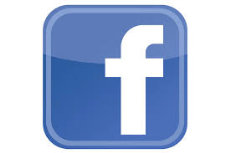 https://www.facebook.com/#!/blackisleydo